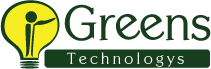 Experience required for the Job: 4 - 6 yearsJob Location: Chennai

Dear Candidate,Inncon is one of the fastest growing Software services and Product Development Company since 1996 in the IT Industry. We offer integrated technology and management consulting services to mid and large-sized organizations. Our marvelous and cost effective IT services include custom solutions, ERP, testing and validation, security and content solutions.We have offices in USA, UK, & Offshore development facilities in India. We have few projects wherein we are looking for your support. Here is the few lists of our global partners, HZL, Lear corporation, Sterile group, Citibank, General Motors, Wall Mart, Harvard Ventures Limited, British Petroleum, Franklin Templeton and more.Job Location:-ChennaiYears Of Experience:-4-6 YearsAvailable to joinee immediatelyJob Description:-Should have a experience in Manuel Testing Have a experience in Defect Tracking Tools.Experience in Selenium would be a Plus.Interested Candidates, Please send your updated resume with the details below.*Total Experience:* Relevant Experience:* Current CTC:* Expected CTC:* Present Organization:* Any Domain Specialized:* Official Notice Period:* Time Required-Joining:*Present Location:* Preferred Location:* Contact Number:* Alternate Contact Number:Regards,Dhurga SDhurga.S | TAGMobile: 9789885813Email: dhurga.s@inncon.net